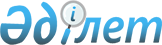 О проекте решения Совета Евразийской экономической комиссии "О некоторых вопросах, связанных с реализацией положений Договора о присоединении Республики Армения к Договору о Евразийском экономическом союзе от 29 мая 2014 года, подписанного 10 октября 2014 г."Решение Коллегии Евразийской экономической комиссии от 11 ноября 2014 года № 202

      В связи с подписанием 10 октября 2014 г. Договора о присоединении Республики Армения к Договору о Евразийском экономическом союзе от 29 мая 2014 года Коллегия Евразийской экономической комиссии решила:



      1. Одобрить проект решения Совета Евразийской экономической комиссии «О некоторых вопросах, связанных с реализацией положений Договора о присоединении Республики Армения к Договору о Евразийском экономическом союзе от 29 мая 2014 года, подписанного 10 октября 2014 г.» (прилагается) и внести его для рассмотрения на очередном заседании Совета Евразийской экономической комиссии. 



      2. Настоящее Решение вступает в силу по истечении 30 календарных дней с даты его официального опубликования.      Председатель Коллегии

      Евразийской экономической комиссии         В. Христенко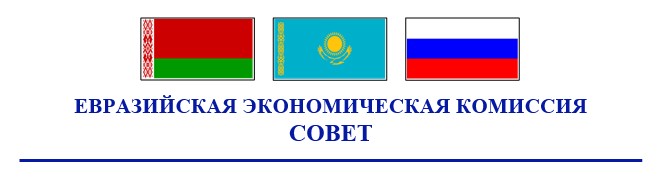  

РЕШЕНИЕ « »       20 г.                 №                     г. О некоторых вопросах, связанных с реализацией 

положений Договора о присоединении Республики Армения

к Договору о Евразийском экономическом союзе

от 29 мая 2014 года, подписанного 10 октября 2014 г.      В связи с подписанием 10 октября 2014 г. Договора о присоединении Республики Армения к Договору о Евразийском экономическом союзе от 29 мая 2014 года, с учетом пункта 38 приложения № 3 к указанному Договору Совет Евразийской экономической комиссии решил: 

      1. Утвердить прилагаемый состав переговорной делегации для участия в переговорах по пересмотру тарифных обязательств Республики Армения во Всемирной торговой организации в связи с присоединением Республики Армения к Договору о Евразийском экономическом союзе от 29 мая 2014 года (далее – переговорная делегация).

      2. Переговорной делегации совместно с Правительством Республики Беларусь, Правительством Республики Казахстан и Правительством Российской Федерации в координации с Правительством Республики Армения разработать проект директив на переговоры по пересмотру тарифных обязательств Республики Армения во Всемирной торговой организации в связи с присоединением Республики Армения к Договору о Евразийском экономическом союзе от 29 мая 2014 года для внесения на рассмотрение на очередном заседании Совета Евразийской экономической комиссии в установленном порядке.

      В качестве основы для первоначальных компенсационных предложений использовать формулу расчета, основанную на разнице сумм ввозных таможенных пошлин, подлежащих уплате при ввозе товаров на территорию Республики Армения до и после изменения обязательств Республики Армения во Всемирной торговой организации. 

      3. Настоящее Решение вступает в силу по истечении 10 календарных дней с даты его официального опубликования. УТВЕРЖДЕН            

Решением Совета         

Евразийской экономической комиссии

от       20 г.    №                                          СОСТАВ

                      переговорной делегации для участия

                     в переговорах по пересмотру тарифных

                       обязательств Республики Армения во

                     Всемирной торговой организации в связи

                      с присоединением Республики Армения к

                      Договору о Евразийском экономическом

                            союзе от 29 мая 2014 года
					© 2012. РГП на ПХВ «Институт законодательства и правовой информации Республики Казахстан» Министерства юстиции Республики Казахстан
				От Республики

БеларусьОт Республики

КазахстанОт Российской

ФедерацииС. РумасБ. СагинтаевИ. ШуваловОт Республики АрменияОт Республики АрменияОт Республики АрменияМелконян

Гарегин Мкртычевич–первый заместитель Министра экономики Республики Армения (руководитель делегации)Майсурян

Артур Мартинович–начальник департамента Министерства экономики Республики АрменияСагоян

Геворк Анатольевич–начальник департамента Министерства финансов Республики АрменияОт Евразийской экономической комиссииОт Евразийской экономической комиссииОт Евразийской экономической комиссииТочин

Андрей Владимирович–директор Департамента торговой политикиАристов 

Виталий Викторович–начальник отдела взаимодействия с ВТО и другими международными организациями Департамента торговой политикиОт Республики БеларусьОт Республики БеларусьОт Республики БеларусьНазарук

Игорь Васильевич–директор Департамента внешнеэкономической деятельности Министерства иностранных дел Республики БеларусьСоболев

Роман Валерьевич–заместитель директора Департамента внешнеэкономической деятельности Министерства иностранных дел Республики БеларусьОт Республики КазахстанОт Республики КазахстанОт Республики КазахстанАзенов

Жаслан Ерикович –руководитель управления внешнеторговых переговоров Департамента развития внешнеторговой деятельности Министерства национальной экономики Республики КазахстанАлимбетова

Алия Назымбековна–заместитель директора Департамента развития внешнеторговой деятельности Министерства национальной экономики Республики КазахстанОлжабаев

Канат Женсикбаевич–руководитель управления таможенно-тарифного регулирования Департамента развития внешнеторговой деятельности Министерства национальной экономики Республики КазахстанОт Российской ФедерацииОт Российской ФедерацииОт Российской ФедерацииЦециновский

Антон Михаилович–начальник отдела торговли товарами Департамента торговых переговоров Министерства экономического развития Российской Федерации